2023年柘城县公开招聘公办高中阶段教师的公    告为进一步优化教师结构，建设一支高素质的教师队伍，促进我县高中阶段教育均衡发展，提高高中阶段教育质量，根据《事业单位人事管理条例》（国务院第652号令）、《河南省事业单位公开招聘工作规程》（豫人社〔2015〕 55号）规定，经柘城县委、县政府批准，决定招聘134名优秀毕业生充实我县公办高中阶段（含职业技术学校）学校，具体事宜公告如下： 一、招聘原则公开、平等、竞争、择优。二、组织领导成立柘城县公开招聘教师工作领导组，县组织、纪检、机构编制、教育体育、财政、人社等部门领导为成员，下设办公室，办公室设在县教育体育局。招聘工作坚持信息公开、过程公开、结果公开，县纪委监委全程监督。对在招聘过程中弄虚作假，违反规定和工作纪律的，将从严处理。三、招聘岗位2023年公开招聘柘城县高中阶段教师134人，其中，公共基础课教师122名，职业技术学校专业课教师12名，具体学科招聘计划分别见附件一、附件二。四、招聘对象与条件(一) 河南大学、河南师范大学、信阳师范大学等3所高校及其他普通高等院校全日制本科及以上的应届、往届毕业生，所学专业必须是师范类专业。师范类专业按照当年普通高招师范专业招生计划确定。全日制师范类专业硕士研究生（第一学历必须是全日制本科）报考免笔试。1.政治素质好，热爱祖国，拥护党的基本路线和方针政策。热爱教育事业，具有奉献精神，遵纪守法，具有良好的思想品德和职业操守。2.身体健康，五官端正，具有适应教师岗位要求的身体条件。3.应聘人员年龄不得超过30周岁（1992年7月1日以后出生），研究生报考年龄放宽到35周岁（1987年7月1日以后出生）。4.应聘人员报考，所学专业与应聘岗位一致，毕业证与学位证暂未取得的需毕业学校或院系提供相关证明。5.具有高中教师资格证书，且学科须与报考岗位一致。教师资格证未下发者，报名时须提供教师资格考试合格证明。职业技术学校所招聘专业课教师不受师范类专业及教师资格证书限制。6.按照招聘的学科报名，每人限报考一个学科。7. 应聘人员必须于2023年7月31日前取得毕业证、学位证、教师资格证等相关资格证书。 (二)柘城县第一高级中学、柘城县第二高级中学、柘城县职业技术学校自行招聘的一线在岗教师（校聘教师），参加本次公开招聘。1.参加本次招聘的校聘教师（应为2022年各校参加教师招聘考试未被录取的一线教师），应具备本科及以上学历，并具有相应的高中教师资格证书或中等职业学校教师资格证书（或职业技术等级证书），校聘教师入职时间截止为2017年7月底以前。2.校聘教师报考，如果没有开考与本人任教学科一致的专业，报考时本人可任选一学科参加笔试，面试时讲本人在学校任教的专业课。3.笔试加分。一是荣誉（教学技能竞赛）加分。获得国家、省、市、县优秀教师、文明教师、优秀班主任、师德先进个人、骨干教师、学术技术带头人、劳动模范、五一劳动奖章等荣誉者或参加国家、省、市、县优质课、示范课、观摩课、融合课等教学技能竞赛的，原则上相应加4分、3分、2分、1分。此项累计加分最高为5分。各类获奖证书有效时间截止到发布招聘公告之日，以后再获奖的各类获奖证书不在加分之列。二是教龄加分。在校工作教龄满一整年原则上加0.5分，教龄累计加分最高为10分。上述两项最多加15分。 (三)下列情形之一者不得应聘：1.刑事处罚期限未满或者涉嫌违法犯罪正在接受调查的人员;2.尚未解除党纪、政纪处分或正在接受纪律审查的人员;3.曾在公务员招录、事业单位公开招聘考试中被认定有舞弊等严重违反招聘纪律行为的人员;4.国家另有规定不得应聘到事业单位的人员。5.已经被我县正式招聘录取的各类教师（含未入编特岗教师）。五、招聘流程及时间安排（一）招聘信息发布:2023年7月5日，在柘城网(http://www.zhechengwang.com)，官网发布公开招聘公告。 (二)报名方式： 此次公开招聘高中教师，均实行网上报名，请扫描文末中的二维码（或登录柘城县高中阶段教师招聘报名网址链接：https://biaodan100.com/web/formview/648ecb3975a03c2473c21c81）并按要求填写报名相关信息。如填报信息不一致或弄虚作假，产生的一切后果由本人负责。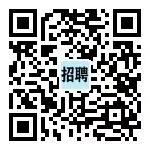 （三）报名时间：自公告发布之日至2023年7月12日。凡不在规定时间内报名的，将不予受理。（四）报名所需材料：1. 柘城县公开招聘高中阶段教师报名登记表；2.本人有效身份证、毕业证、学位证、高中教师资格证书、有效期内学信网学历在线认证报告原件（以上材料的原件扫描件，在报名系统中按要求如数上传）；3.上传近期免冠电子照片1张（两寸高清蓝底照片，规格为宽高413*579px）；4.校聘教师除网上报名外，还需另外提交加分项的各种获奖证书原件（并提供获奖文件，获奖证书获得的时间截止到招聘公告发布之日，以后获得的荣誉证书不得作为本次加分依据）。教龄加分须有所在学校官方提供加分证明。（五）资格审查：1.报名结束后，对应聘人员进行资格审查，现场确认，审查结果现场告知考生本人。请应聘考生保持电话畅通，并关注上述官网发布的信息，按照规定的时间、地点与要求做好相关工作。逾期不确认的，视为自动放弃招聘资格。2.通过资格审查的人数与招聘岗位的比例不得少于2:1，达不到此规定比例的应减少招聘岗位,直至取消该岗位招聘。（六）考试本次教师招聘采取笔试、面试方法进行。考试总成绩=笔试成绩+面试成绩。1.笔试，满分100分，笔试以闭卷考试形式进行，笔试内容为：教育基础知识，考试时间、地点以准考证要求为准。2.面试，满分100分，面试主要考察考生的实际教学能力和基本素质。面试人员按照该学科招聘计划的1.2倍确定（含免笔试的硕士以上研究生）。硕士研究生面试，成绩分合格与不合格。面试时间要求：为10分钟试讲；面试讲课内容：为现行的高中（或中职）教材；面试时间、地点：另行通知。六、录取按学科计划要求，依据从高分到低分原则，依次录取，录取指标末位分数相同时，录取笔试成绩高分者。硕士研究生录取，需要面试成绩合格。录取过程中，出现个别专业录取名额空缺时，应从落录的所有学科生源中，按总成绩由高分到低分（不分学科专业）依次递补。七、体检根据各学科招聘计划和考生总成绩，从高分到低分按1∶1的比例确定体检人员，各学科拟录取人数最后一名成绩并列的，按照笔试成绩从高分到低分排序确定为体检对象。体检对象放弃体检或因体检不合格造成该学科招聘计划空缺的，在同一学科中按考试总成绩从高分到低分依次递补；个别专业录取名额空缺的，应从落录的所有学科生源中，按总成绩由高分到低分（不分学科专业）依次递补。体检参照《河南省教师资格申请人员体格检查标准》（2017年修订）执行，费用自理。体检不合格的，不予聘用。体检相关要求另行通知。八、聘用与待遇所有聘用人员，由柘城县教育体育局按照报考岗位和各学校实际需求情况，向县域内四所公办高中阶段学校统一派遣，不服从派遣者，取消聘用资格。校聘教师录取后仍在原单位工作。招聘人员实行聘用制，由用人单位与被聘用对象签订聘用合同，聘用人员试用期为一年，试用期内工资福利待遇，按国家有关规定执行。试用期满后，经编办、教体局、人社局、财政局等共同考核，合格者由编制部门统一办理入编手续，享受事业单位人员待遇。九、其他事宜（一）资格审查贯穿招聘工作的全过程，如发现弄虚作假或违反招聘规定的将取消其录用资格。（二）本公告由柘城县教师招聘工作领导组负责解释，未尽事宜按省、市有关规定执行。（三）咨询电话： 邢老师13460166167                 张老师13837061990附件：1. 2023年柘城县高中阶段公共基础课教师招聘岗位数2. 2023年柘城县职业技术学校教师招聘岗位数3.柘城县公开招聘高中阶段教师报名登记表柘城县教师招聘工作领导组2023年 7 月 5 日附件一：2023年柘城县高中阶段公共基础课教师招聘岗位数附件二：2023年柘城县职业技术学校教师招聘岗位数附件三：柘城县公开招聘高中阶段教师报名登记表附件一：2023年柘城县高中阶段公共基础课教师招聘岗位数附件二：2023年柘城县职业技术学校教师招聘岗位数附件三：柘城县公开招聘高中阶段教师报名登记表附件一：2023年柘城县高中阶段公共基础课教师招聘岗位数附件二：2023年柘城县职业技术学校教师招聘岗位数附件三：柘城县公开招聘高中阶段教师报名登记表附件一：2023年柘城县高中阶段公共基础课教师招聘岗位数附件二：2023年柘城县职业技术学校教师招聘岗位数附件三：柘城县公开招聘高中阶段教师报名登记表附件一：2023年柘城县高中阶段公共基础课教师招聘岗位数附件二：2023年柘城县职业技术学校教师招聘岗位数附件三：柘城县公开招聘高中阶段教师报名登记表附件一：2023年柘城县高中阶段公共基础课教师招聘岗位数附件二：2023年柘城县职业技术学校教师招聘岗位数附件三：柘城县公开招聘高中阶段教师报名登记表附件一：2023年柘城县高中阶段公共基础课教师招聘岗位数附件二：2023年柘城县职业技术学校教师招聘岗位数附件三：柘城县公开招聘高中阶段教师报名登记表附件一：2023年柘城县高中阶段公共基础课教师招聘岗位数附件二：2023年柘城县职业技术学校教师招聘岗位数附件三：柘城县公开招聘高中阶段教师报名登记表附件一：2023年柘城县高中阶段公共基础课教师招聘岗位数附件二：2023年柘城县职业技术学校教师招聘岗位数附件三：柘城县公开招聘高中阶段教师报名登记表附件一：2023年柘城县高中阶段公共基础课教师招聘岗位数附件二：2023年柘城县职业技术学校教师招聘岗位数附件三：柘城县公开招聘高中阶段教师报名登记表附件一：2023年柘城县高中阶段公共基础课教师招聘岗位数附件二：2023年柘城县职业技术学校教师招聘岗位数附件三：柘城县公开招聘高中阶段教师报名登记表报考学科：_____________    学科代码：_____________报考学科：_____________    学科代码：_____________报考学科：_____________    学科代码：_____________报考学科：_____________    学科代码：_____________报考学科：_____________    学科代码：_____________报考学科：_____________    学科代码：_____________报考学科：_____________    学科代码：_____________报考学科：_____________    学科代码：_____________姓 名性 别出生年月出生年月贴相片处　政治面貌民族籍贯籍贯贴相片处　家庭住址联系电话联系电话贴相片处　家庭住址电子邮箱电子邮箱贴相片处　第一学历毕业院校毕业院校专业最高学历毕业院校毕业院校专业身份证号 码教师资格证证书类别教师资格证证书类别教师资格证证书类别教师资格证证书类别学习工作简历本人承诺     我已仔细阅读《2023年柘城县公开招聘公办高中阶段教师的公告》，理解其内容。我郑重承诺：本人所填报的所有信息真实准确有效，符合招聘岗位所需的资格条件。对因所填报信息不实、违反有关规定或电话、电子邮件联系不上所造成的后果，本人自愿承担相应责任。聘用后服从组织分配。          应聘人签名：                                    年    月    日     我已仔细阅读《2023年柘城县公开招聘公办高中阶段教师的公告》，理解其内容。我郑重承诺：本人所填报的所有信息真实准确有效，符合招聘岗位所需的资格条件。对因所填报信息不实、违反有关规定或电话、电子邮件联系不上所造成的后果，本人自愿承担相应责任。聘用后服从组织分配。          应聘人签名：                                    年    月    日     我已仔细阅读《2023年柘城县公开招聘公办高中阶段教师的公告》，理解其内容。我郑重承诺：本人所填报的所有信息真实准确有效，符合招聘岗位所需的资格条件。对因所填报信息不实、违反有关规定或电话、电子邮件联系不上所造成的后果，本人自愿承担相应责任。聘用后服从组织分配。          应聘人签名：                                    年    月    日     我已仔细阅读《2023年柘城县公开招聘公办高中阶段教师的公告》，理解其内容。我郑重承诺：本人所填报的所有信息真实准确有效，符合招聘岗位所需的资格条件。对因所填报信息不实、违反有关规定或电话、电子邮件联系不上所造成的后果，本人自愿承担相应责任。聘用后服从组织分配。          应聘人签名：                                    年    月    日     我已仔细阅读《2023年柘城县公开招聘公办高中阶段教师的公告》，理解其内容。我郑重承诺：本人所填报的所有信息真实准确有效，符合招聘岗位所需的资格条件。对因所填报信息不实、违反有关规定或电话、电子邮件联系不上所造成的后果，本人自愿承担相应责任。聘用后服从组织分配。          应聘人签名：                                    年    月    日     我已仔细阅读《2023年柘城县公开招聘公办高中阶段教师的公告》，理解其内容。我郑重承诺：本人所填报的所有信息真实准确有效，符合招聘岗位所需的资格条件。对因所填报信息不实、违反有关规定或电话、电子邮件联系不上所造成的后果，本人自愿承担相应责任。聘用后服从组织分配。          应聘人签名：                                    年    月    日     我已仔细阅读《2023年柘城县公开招聘公办高中阶段教师的公告》，理解其内容。我郑重承诺：本人所填报的所有信息真实准确有效，符合招聘岗位所需的资格条件。对因所填报信息不实、违反有关规定或电话、电子邮件联系不上所造成的后果，本人自愿承担相应责任。聘用后服从组织分配。          应聘人签名：                                    年    月    日     我已仔细阅读《2023年柘城县公开招聘公办高中阶段教师的公告》，理解其内容。我郑重承诺：本人所填报的所有信息真实准确有效，符合招聘岗位所需的资格条件。对因所填报信息不实、违反有关规定或电话、电子邮件联系不上所造成的后果，本人自愿承担相应责任。聘用后服从组织分配。          应聘人签名：                                    年    月    日     我已仔细阅读《2023年柘城县公开招聘公办高中阶段教师的公告》，理解其内容。我郑重承诺：本人所填报的所有信息真实准确有效，符合招聘岗位所需的资格条件。对因所填报信息不实、违反有关规定或电话、电子邮件联系不上所造成的后果，本人自愿承担相应责任。聘用后服从组织分配。          应聘人签名：                                    年    月    日     我已仔细阅读《2023年柘城县公开招聘公办高中阶段教师的公告》，理解其内容。我郑重承诺：本人所填报的所有信息真实准确有效，符合招聘岗位所需的资格条件。对因所填报信息不实、违反有关规定或电话、电子邮件联系不上所造成的后果，本人自愿承担相应责任。聘用后服从组织分配。          应聘人签名：                                    年    月    日 初审意见                                                                                       年    月    日                                                                                       年    月    日                                                                                       年    月    日                                                                                       年    月    日                                                                                       年    月    日                                                                                       年    月    日                                                                                       年    月    日                                                                                       年    月    日                                                                                       年    月    日                                                                                       年    月    日 初审意见                                                                                       年    月    日                                                                                       年    月    日                                                                                       年    月    日                                                                                       年    月    日                                                                                       年    月    日                                                                                       年    月    日                                                                                       年    月    日                                                                                       年    月    日                                                                                       年    月    日                                                                                       年    月    日